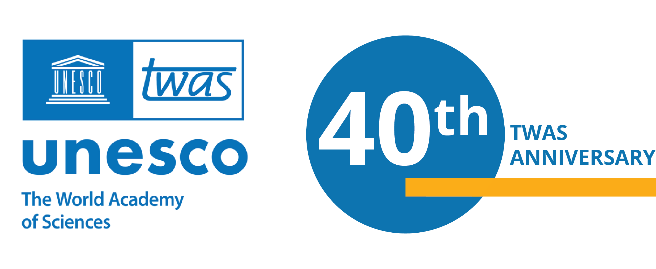 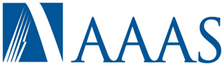 Agenda**All times are in CEST Time Zone**Tuesday, June 208:30 – 9:00Registration Tuesday, June 209:00 – 10:30Inaugural SessionWelcome Remarks from AAAS, TWAS, and government representatives from Italy and the U.S.Keynote Address 
H.E. Muhammadou Kah, Ambassador of the Republic of The Gambia to Switzerland and UN Organizations in GenevaTuesday, June 2010:30 – 11:00Group pictureCoffee breakTuesday, June 2011:00 – 11:15Workshop Overview (15 min) Preview of the entire coursePeter McGrath, Coordinator of the Science Policy/Science Diplomacy programme (TWAS)Katie Garner, program assistant, AAASTuesday, June 2011:15 – 12:45Introduction and Historical Background to Science DiplomacyKim Montgomery, AAASAddressing preconceptions on science diplomacyModerator: Kim Montgomery, AAASLuke Clarke, Head of International Affairs – Americas, International Organisations and Africa, The Royal SocietyMuhammad Adeel, Second Secretary, Embassy of Pakistan in Brussels, BelgiumAnna Pirani, Head of Technical Support Unit, Intergovernmental Panel on Climate Change (IPCC)Tuesday, June 2012:45 – 14:00Lunch breakTuesday, June 2014:00 – 14:30Breakout groups to talk about what SD is and is not.Pairs are divided into 3 groups to reflect on the presentation and questions addressed in the panel before lunch.Tuesday, June 2014:30 – 15:30Part one of group activitiesTuesday, June 2015:30 – 15:45Coffee breakTuesday, June 2015:45 – 16:45Science for Diplomacy: Cases of Collaboration in Times of Diplomatic TensionModerator: Payal Patel, Associate Program Officer, TWASKim Montgomery, AAASLuke Clarke, The Royal SocietyZafra Lerman, President, Malta Conferences Foundation (virtual)Tuesday, June 2016:45 – 17:15 Time for pairs to work on end-of-day reflectionWednesday, 21 June9:00 – 10:15Science in Diplomacy: The Role of Science and Scientists in Addressing Food Insecurity in the WorldModerator: Peter McGrath, TWASFelix Moronta Barrios, Senior Programme Assistant, International Centre For Genetic Engineering And BiotechnologyMuhammad Adeel, Embassy of Pakistan in Brussels, BelgiumDilfuza Egamberdieva, National University of UzbekistanWednesday, 21 June10:15 – 10:45Coffee breakWednesday, 21 June10:45 – 12:00Careers in science diplomacyModerator: Katie Garner, AAASLjupčo Jivan Gjorgjinski, Senior Fellow for Science and Technology Diplomacy, DiploThato Morokong, Assistant Director, Africa Multilateral Cooperation, South Africa Department of Science and Innovation (virtual)Anna Pirani, Head of Technical Support Unit, Intergovernmental Panel on Climate Change (IPCC)Wednesday, 21 June12:00 – 13:15Lunch breakWednesday, 21 June13:15 – 14:30Diplomacy for Science: Governance of Emerging Science and TechnologyModerator: Peter McGrath, TWASLjupčo Jivan Gjorgjinski, DiploAndré Xuereb, Maltese Ambassador for Digital Affairs and Head of the Department of Physics at the University of Malta, alum from the course (virtual)Helene Muri, Senior Researcher, Norwegian University of Science and Technology (virtual)Wednesday, 21 June14:30 – 16:30Part two of group activitiesWednesday, 21 June15:30 – 15:45Coffee breakWednesday, 21 June16:30 – 17:00Time for pairs to work on end-of-day reflectionThursday, 22 June9:00 – 10:00What is the state of science diplomacy in your region?Informal activity with pairs divided into regional tables to talk about the state of SD in their countries and regions, facilitated by AAAS and TWAS.Sena Galazzi, Associate Programme Manager, Organization for Women in Science for the Developing World (OWSD)Thursday, 22 June10:00 – 10:45Extended coffee breakOpportunity for pairs to work with their team on case studies.Thursday, 22 June10:45 – 12:00Science for Diplomacy: Space Diplomacy and Growing Space Engagement from the Global SouthModerator: Kim Montgomery, AAASMelania Guerra, Director of Science Strategy, PlanetNeal Newman, Deputy Director, Aeronautics and Cross Agency Support Division, Office of International and Interagency Relations, NASA (virtual)Etim Okon Offiong, Principal Scientific Officer, African Regional Centre for Space and Technology Education in English (virtual)Thursday, 22 June12:00 – 13:15Lunch breakThursday, 22 June13:15 – 14:30Diplomacy for Science: Protecting Global Commons through Ocean DiplomacyModerator: Payal Patel, TWASMounir Ghribi, Director of International Cooperation and Research Promotion (ICAP) at OGS (National Institute of Oceanography and Applied Geophysics)Melania Guerra, PlanetGuadalupe Diaz Costanzo, Director, Cultural Center for Science, National Science Museum of Argentina (virtual)Natalia Jiménez Alegría, First Secretary, Legal Affairs, Permanent Mission of Mexico to the UN (virtual)Thursday, 22 June14:30 – 15:45Presentations from participants (1 hr 15 min)Groups will proceed to present their presentations on the case studies provided to them on Monday.Thursday, 22 June15:45 – 16:00Coffee breakThursday, 22 June16:00 – 17:00Presentations and discussion on pairs end-of-day reflectionsThursday, 22 JuneFriday, 23 June9:00 – 10:30Course Wrap-up, Evaluation, and Alumni Network